LavaJames Ford Murphy 2015 (from the Disney Pixar short “Lava”)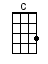 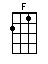 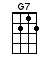 INSTRUMENTAL INTRO:  / 1 2 3 4 /[C] A long, long [C] time ago [G7] there was a [G7] volcano [F] …Living [F] all alone, in the [C] middle of the [G7] sea [G7][C] A long, long time ago [G7] there was a volcano[F] …Living, all alone, in the [C] middle of the [G7] sea [G7][C] He sat high above his bay [G7] watching all the couples play[F] …And wishing that [C] he had someone [G7] too [G7][C] And from his lava came, this [G7] song of hope, that he sangOut [F] loud, every day [C] for years and [G7] years [G7]CHORUS:[F] I have a dream, I [C] hope will come trueThat [G7] you're here with me, and [C] I’m here with youI [F] wish that the earth, sea, the [C] sky up above Will [F] send me [G7] someone to [C] lava [C]< SLOWER >  [F] / [F] / [G7] / [G7] / [C] / [C] /[C] Years of singing all alone [G7] turned his lava into stoneUn-[F]til, he was on the [C] brink of extinc-[G7]tion [G7] < A TEMPO >[C] But little did he know that [G7] living in the sea belowA-[F]nother, volcano, was [C] listening to his [G7] song [G7][C] Every day she heard his tune [G7] her lava grew and grewBe-[F]cause, she believed, his [C] song was meant for [G7] her [G7][C] Now she was so ready to [G7] meet him above the seaAs he [F] sang his, song of hope [C] for the last < SLOWER > [G7] time [G7] CHORUS:[F] I have a dream, I [C] hope will come trueThat [G7] you're here with me, and [C] I’m here with youI [F] wish that the earth, sea, the [C] sky up aboveWill [F] send me [G7] someone to [C] lava [C]  < EXPLOSION… >< A TEMPO >  / [C] / [C] /[C] Rising from the sea below [G7] stood a lovely volcano[F] Looking, all around but [C] she could not see [G7] him [G7]He [C] tried to sing to let her know that [G7] she was not, there alone< SLOWER >But [F] with no, lava his [C] song was all [G7] gone [G7]He [C] filled the sea, with his tears, and [G7] watched his dreams disappearAs [F] she, remembered what his [C] song meant to [G7] her [G7]CHORUS:[F] I have a dream, I [C] hope will come trueThat [G7] you're here with me, and [C] I’m here with youI [F] wish that the earth, sea, the [C] sky up aboveWill [F] send me [G7] someone to [C] lava [C]  < EXPLOSION… >< A TEMPO >  [C] / [C] / [C] / [C] /[C] Oh they were, so happy, to [G7] finally meet above the sea[F] All together now their [C] lava grew and [G7] grew [G7]No [C] longer are they all alone with A-[G7]loha, as their new home[F] And when, you visit them [C] this is what they [G7] sing [G7]CHORUS:[F] I have a dream, I [C] hope will come trueThat [G7] you'll grow old with me, and [C] I’ll grow old with you[F] We thank the earth, sea, the [C] sky we thank too[F] I [G7] lava [C] you [C][F] I [G7] lava [C] you [C]< SLOWER >  [F] I [G7] la-va [C] you [C]www.bytownukulele.ca